Презентация "Порядок действий собственников имущества в многоквартирных домах для организации капитального ремонта".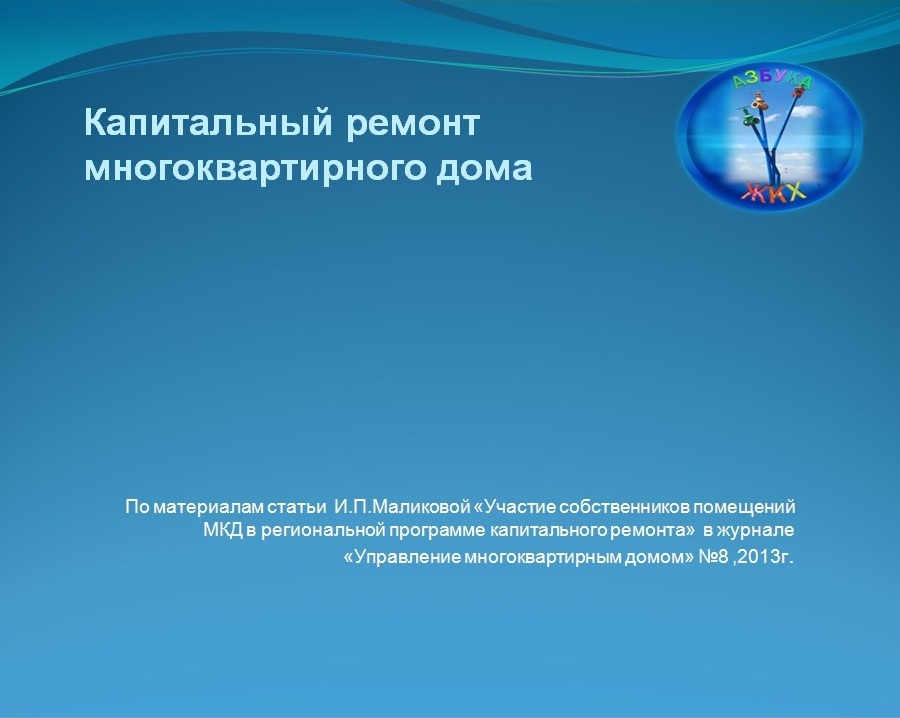 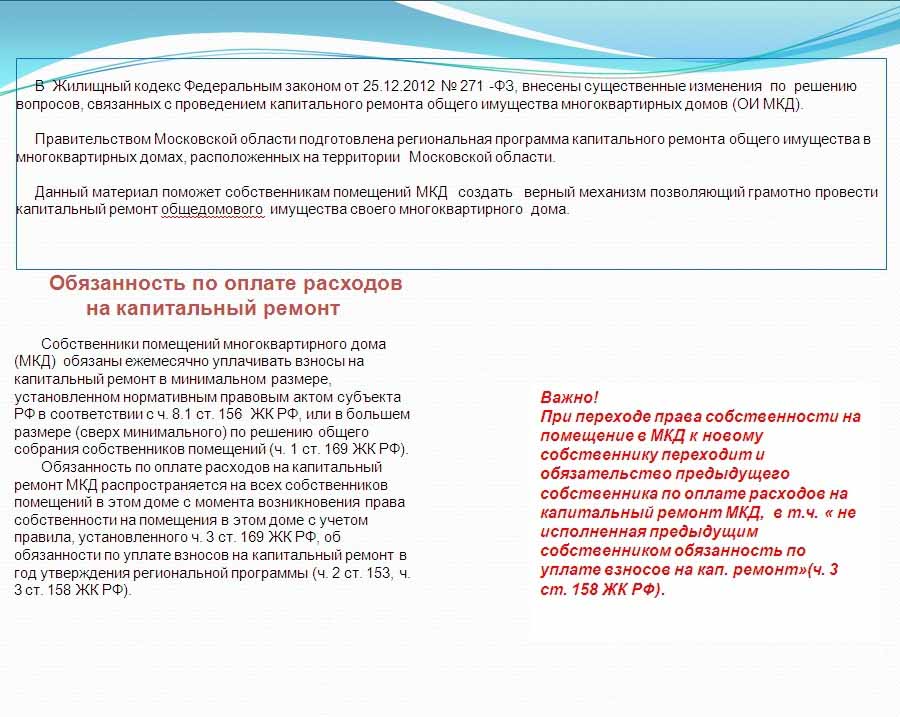 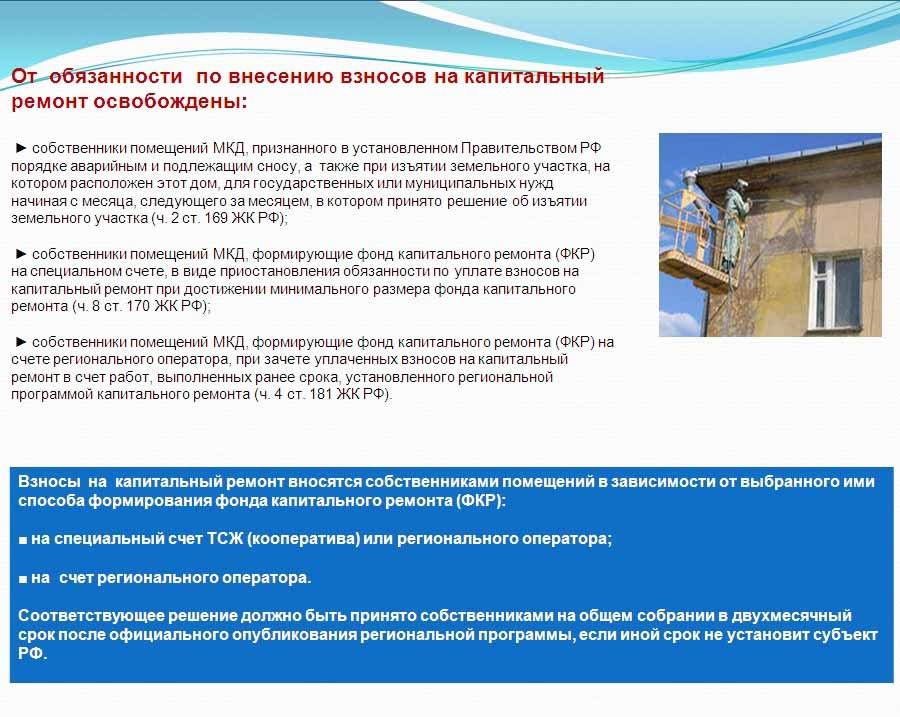 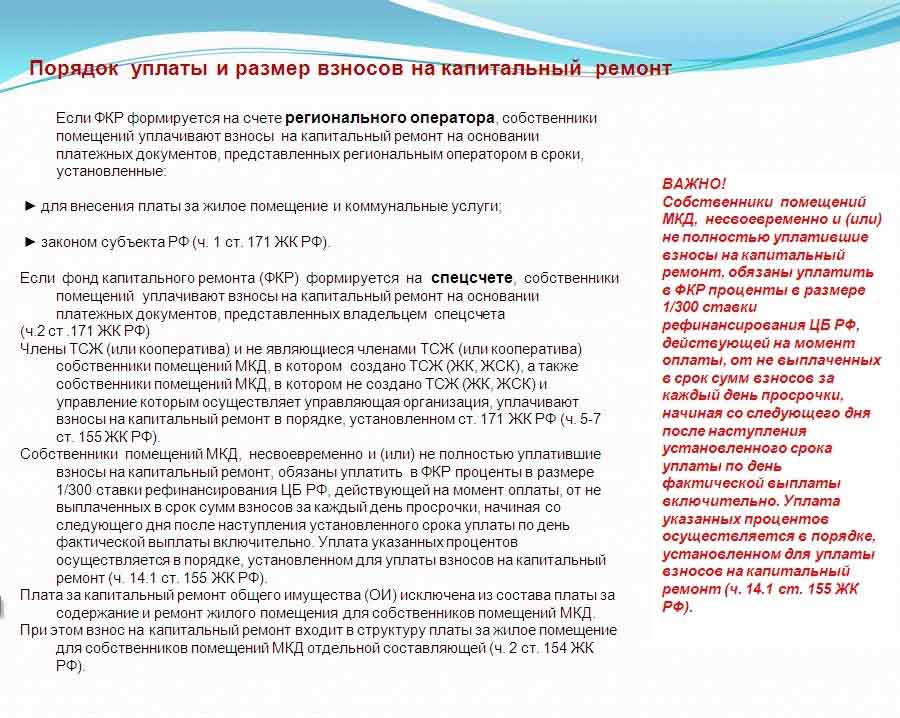 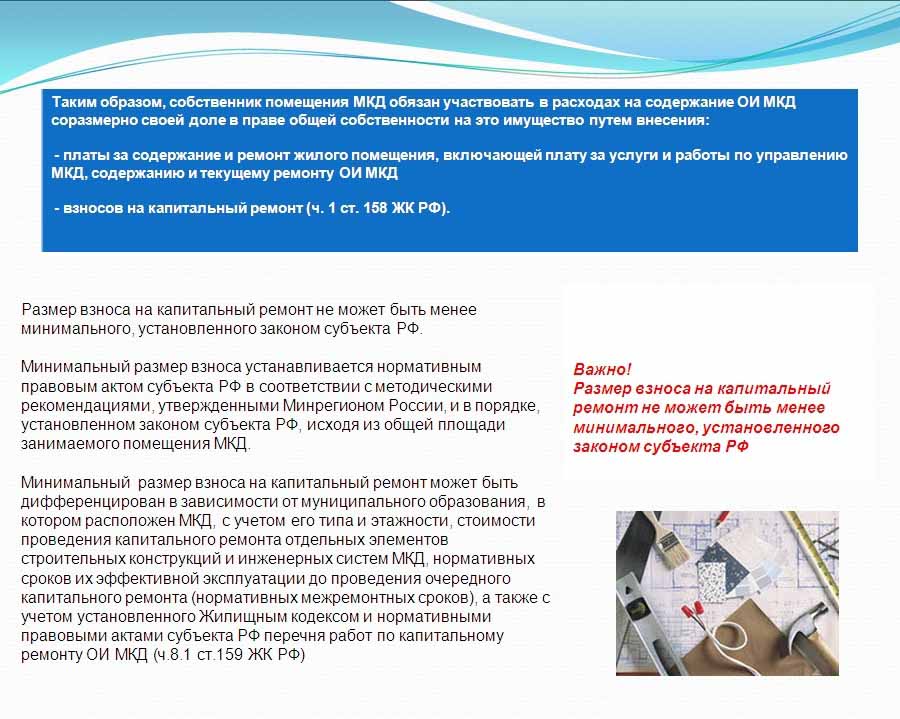 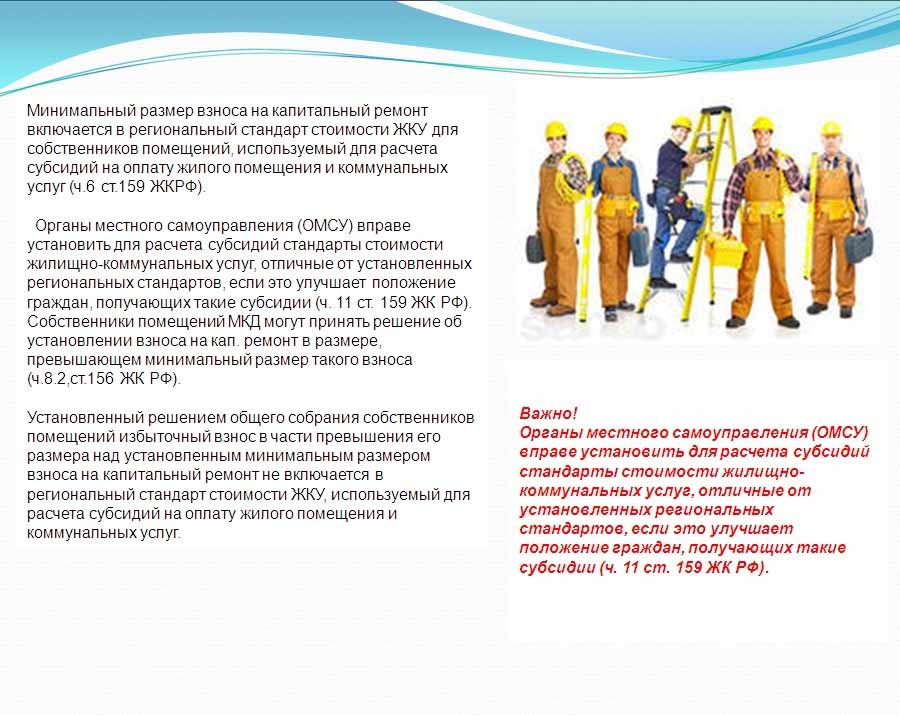 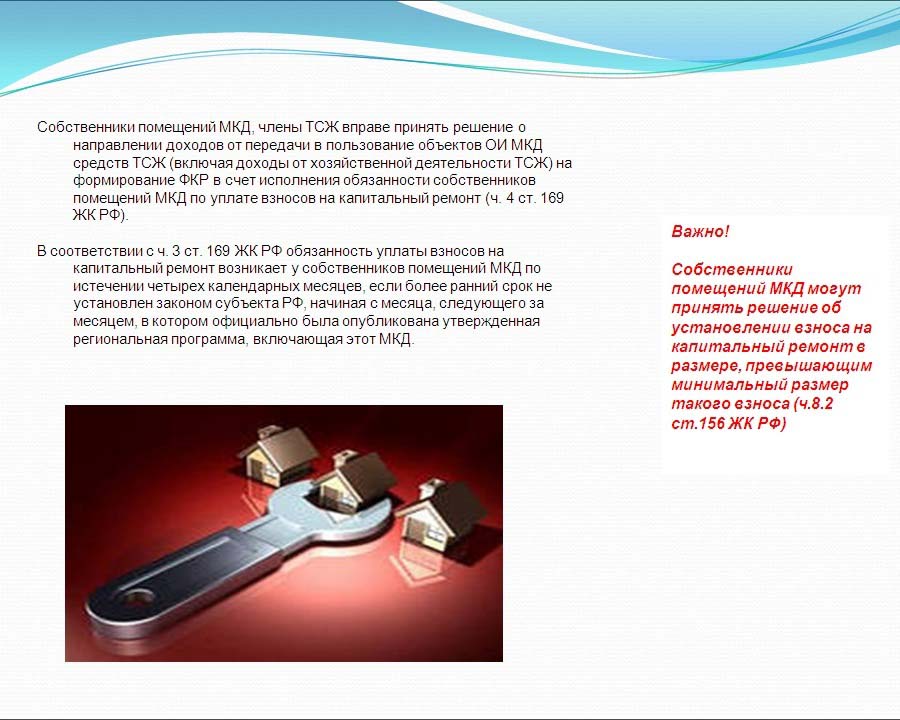 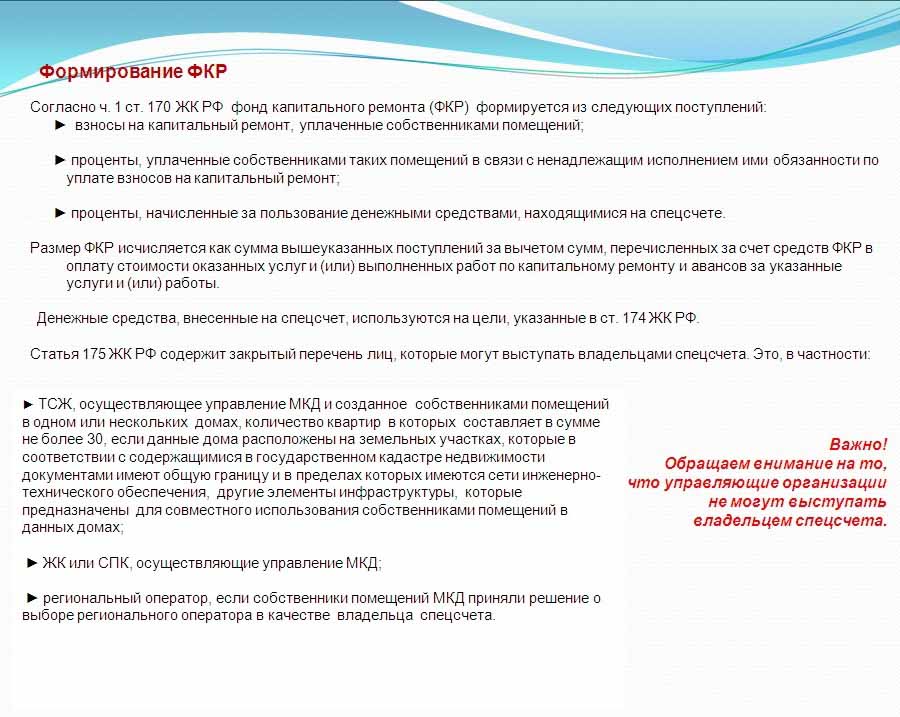 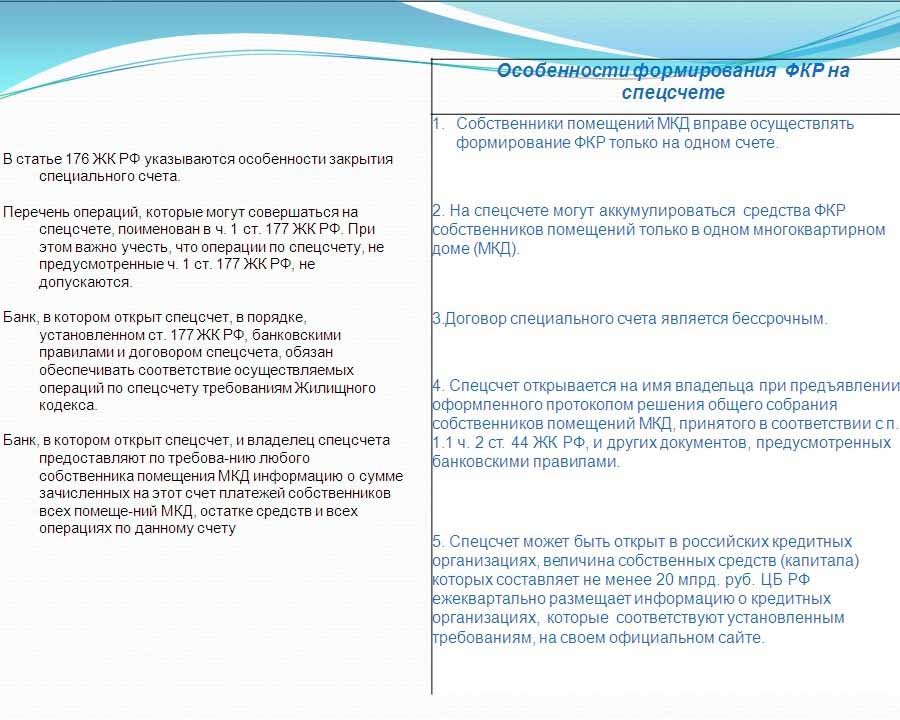 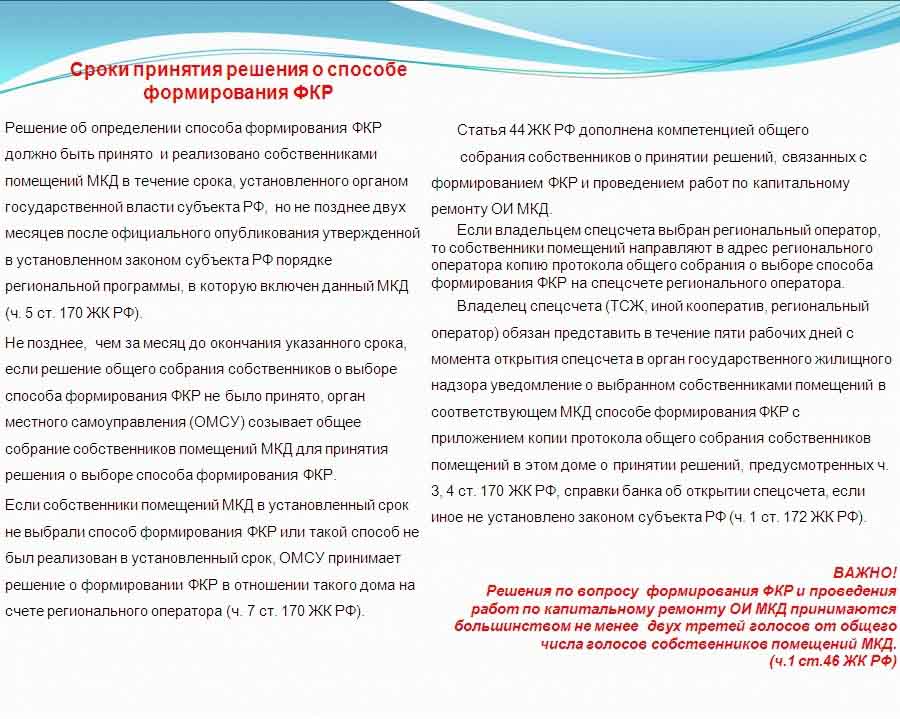 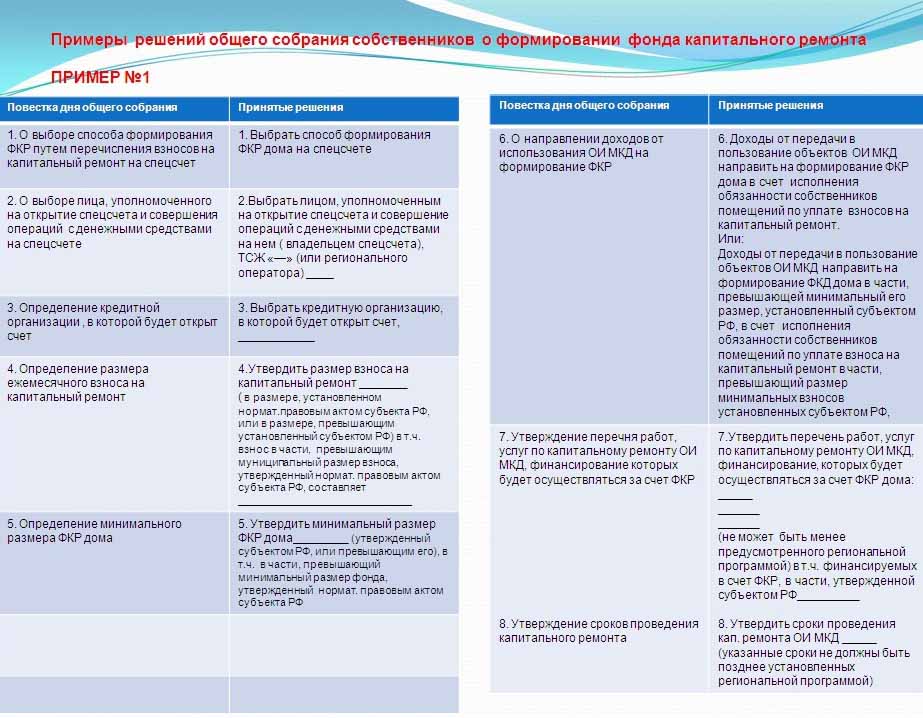 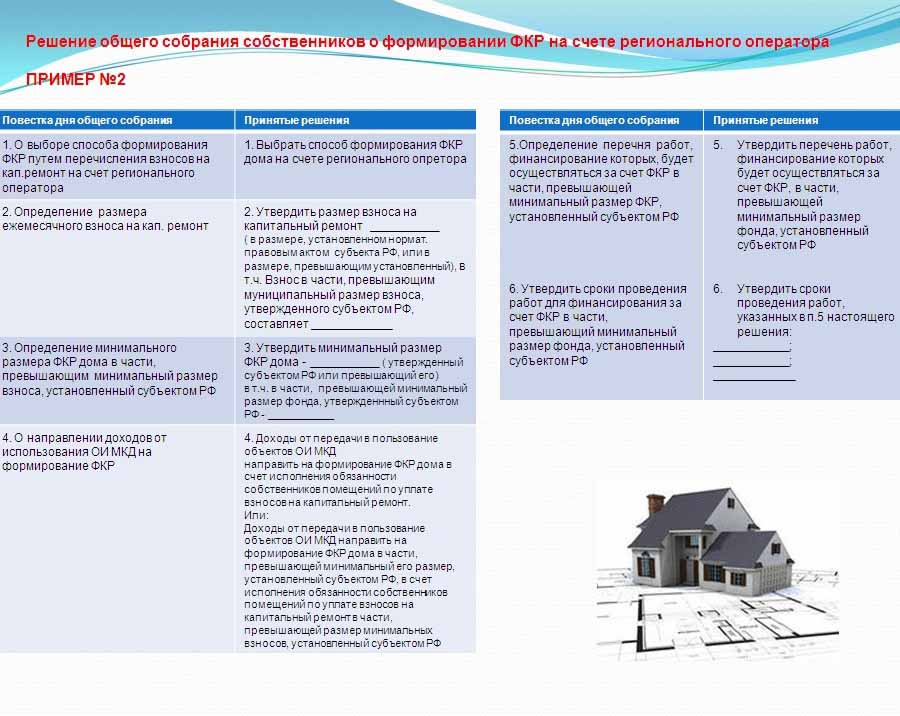 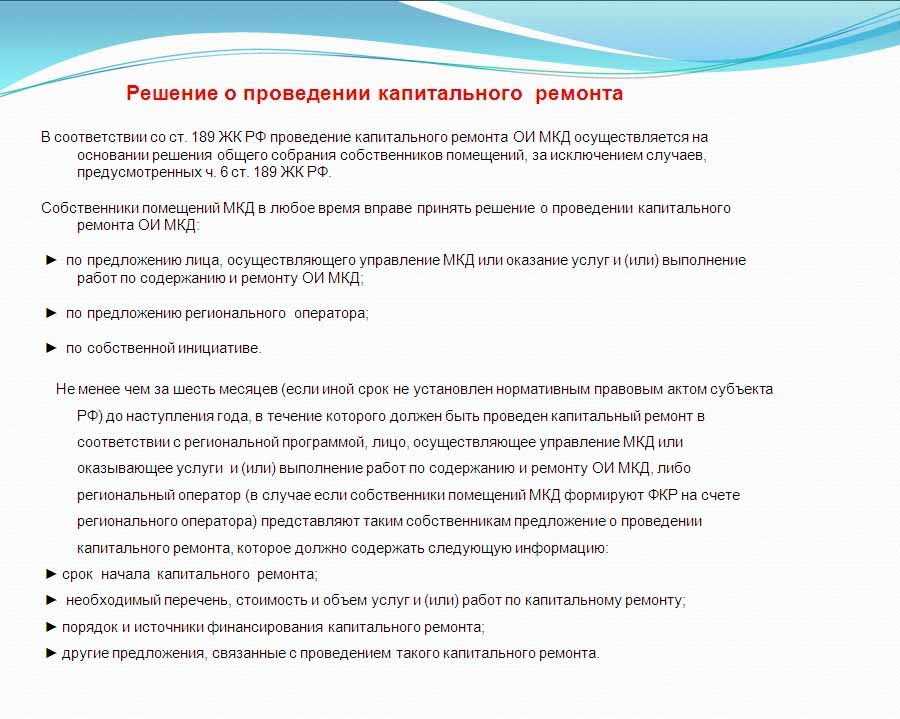 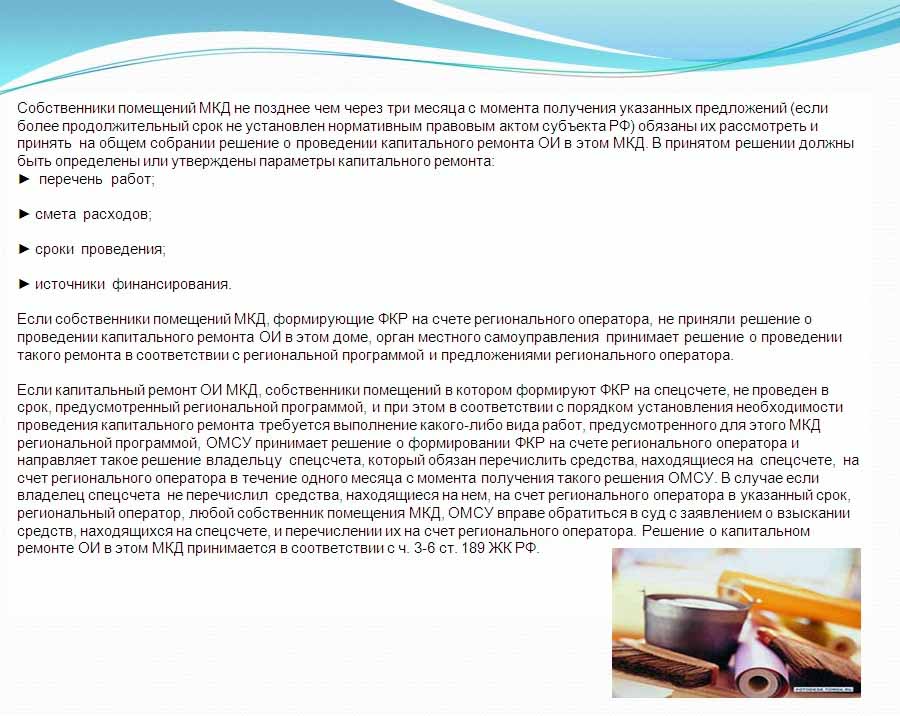 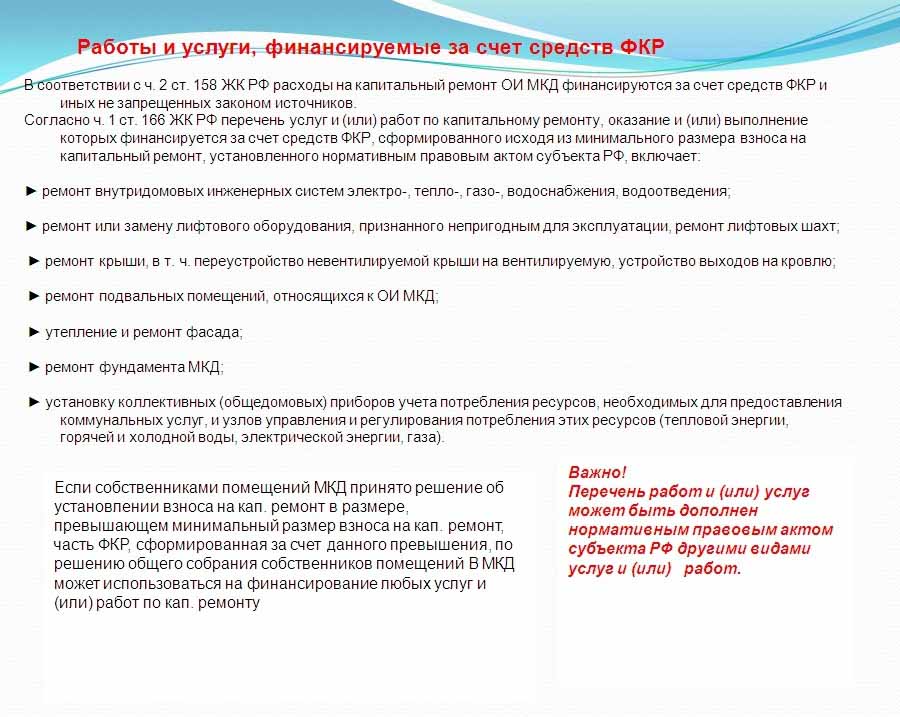 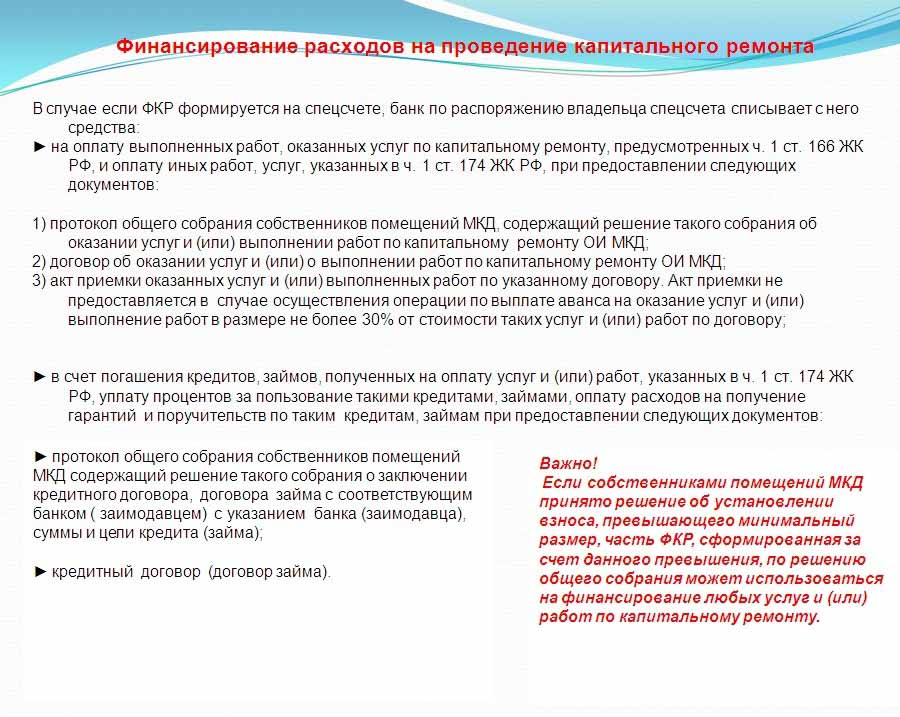 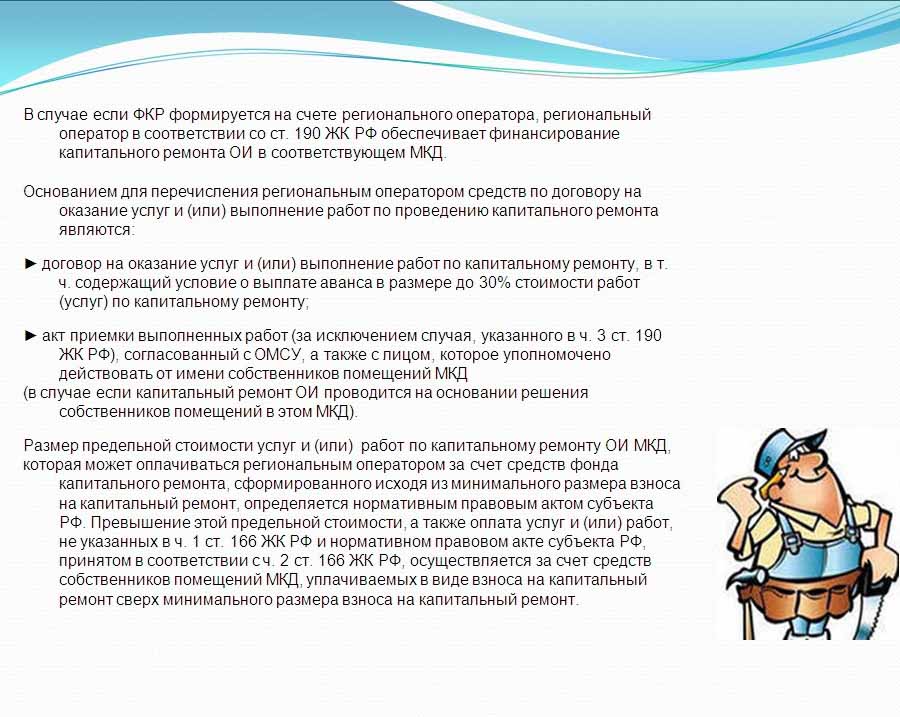 